Narrative Rubric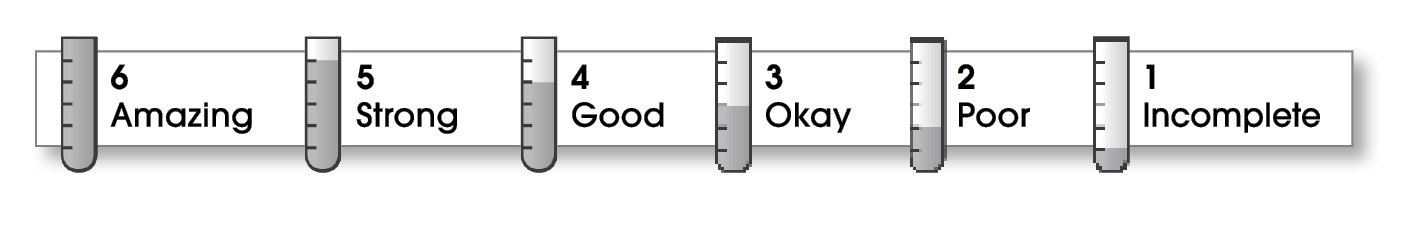 Comments:  For the most part, you have shared an effective story. There are a few places where you could have included more details, especially when you first knew that you were ill and when you woke up from the operation.	Also, your essay would have read more smoothly if you would have used better transitions between your paragraphs and combined some shorter sentences to avoid the choppiness.© Thoughtful Learning	For Write on Course 20-20 and All WriteName:Title:A January Surprise4IdeasThe writing . . .focuses on a specific experience or time in the writer’s life.uses sensory details and dialogue to show rather than tell.makes the reader want to know what happens next.The writing . . .focuses on a specific experience or time in the writer’s life.uses sensory details and dialogue to show rather than tell.makes the reader want to know what happens next.5Organizationpulls the reader into the story.includes a beginning, a middle, and an ending.gives the events in an order that is easy to follow.pulls the reader into the story.includes a beginning, a middle, and an ending.gives the events in an order that is easy to follow.4Voiceshows the writer’s personality.sounds honest and engaging.shows the writer’s personality.sounds honest and engaging.3Word Choicecontains specific nouns, vivid verbs, and colorful modifiers.contains specific nouns, vivid verbs, and colorful modifiers.3Sentence Fluencyflows smoothly from one idea to the next.uses a variety of sentence lengths and beginnings.flows smoothly from one idea to the next.uses a variety of sentence lengths and beginnings.5Conventionsuses correct punctuation, capitalization, spelling, and grammar.uses the format provided by the teacher or follows another effective design.uses correct punctuation, capitalization, spelling, and grammar.uses the format provided by the teacher or follows another effective design.